
Aantal spelers: Onbeperkt
Het spel:


Zet een streep op 2 meter van het spel.Gooi de vijf ringen om de kegels.Daarna mag u nog twee pogingen dien met de ringen die niet op de kegels hangen.Tel het aantal punten dat u behaald heeft bij elkaar op.
De speler met het hoogste aantal punten heeft gewonnen.Veel speelplezier.www.Partyverhuur-Verkoop.nl	0622819390		Info@partyverhuureerbeek.nl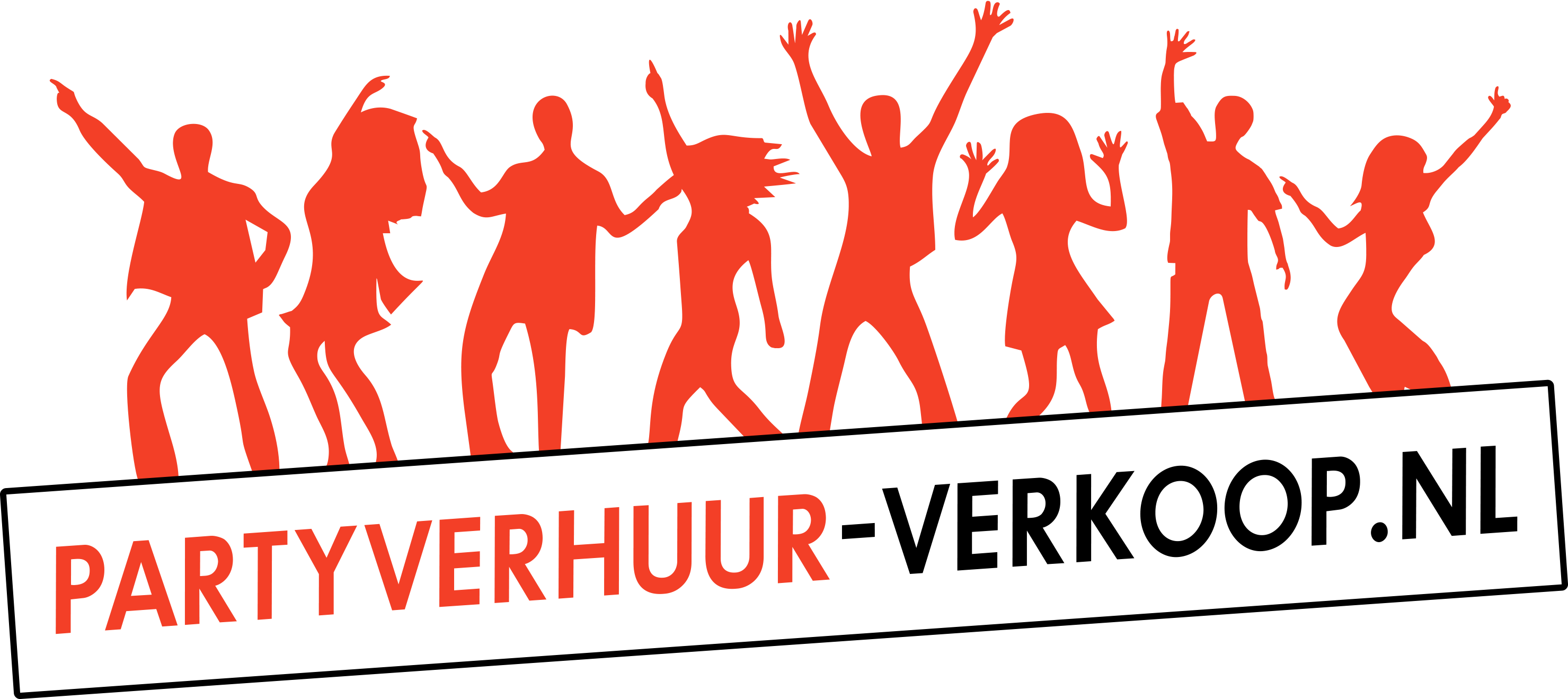 